学習活動例　生活 第１学年　　　　　　　　       　　　【学習指導要領との関連　新(1) 現行(1)】★準備　アーテック・ロボティストを使用（１）歩行者用信号機を組み立てます。（組み立て方は，メーカーホームページ等に記載。）（２）ＬＥＤ（青）をＡ０に，ＬＥＤ（赤）をＡ１に，それぞれケーブルでつなぎます。（３）コンピュータと歩行者用信号機をＵＳＢケーブルでつなぎます。（４）ロボット教材用電子データをダブルクリックすると，自動でStuduinoが開きます。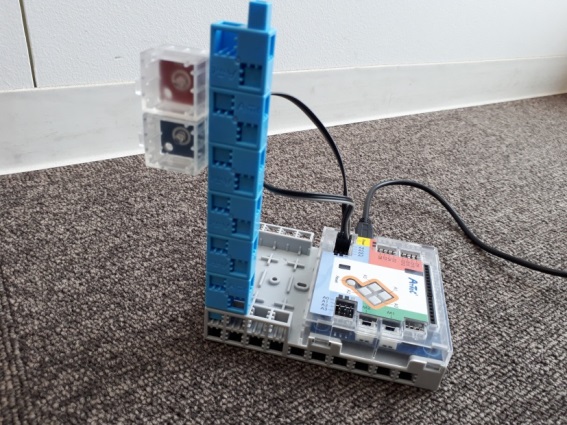 （５）画面上部の「実行」→「プログラム作成・転送」をクリックすると，プログラムが信号機のロボット教材に転送されます。★ロボット教材用電子データ（D1-1）の使い方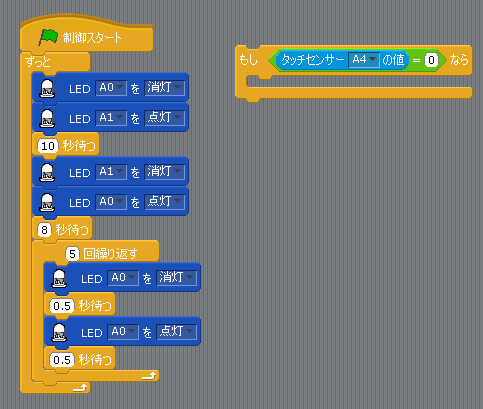 題材名がっこう　だいすき（東京書籍）「みんなで つうがくろを あるこう」　　　　　　　　　　　　　本時２／２時間がっこう　だいすき（東京書籍）「みんなで つうがくろを あるこう」　　　　　　　　　　　　　本時２／２時間本時のねらい本時のねらい本時の授業で育成を目指すプログラミング教育の資質・能力通学路の安全を守っている人々や施設のことが分かるとともに，安全に登下校するためのルールやマナーを守り，行動することができるようにする。通学路の安全を守っている人々や施設のことが分かるとともに，安全に登下校するためのルールやマナーを守り，行動することができるようにする。Ａ１：身近な生活でコンピュータが活用されていることに気付くこと。通学路の安全を守っている人々や施設のことが分かるとともに，安全に登下校するためのルールやマナーを守り，行動することができるようにする。通学路の安全を守っている人々や施設のことが分かるとともに，安全に登下校するためのルールやマナーを守り，行動することができるようにする。【関連する資質・能力】Ａ２：プログラミングの体験等を通して，問題解決には必要な手順があることに気付くこと。本時のねらいとプログラミング教育とのつながり本時のねらいとプログラミング教育とのつながり本時のねらいとプログラミング教育とのつながり本時の学習では，身近な生活でコンピュータが活用されていることに着目し，信号機のロボット教材を活用し，通学路の安全を守っている信号機の働きを考える活動に取り組む。この活動により，本時のねらいを効果的に達成できると考える。本時の学習では，身近な生活でコンピュータが活用されていることに着目し，信号機のロボット教材を活用し，通学路の安全を守っている信号機の働きを考える活動に取り組む。この活動により，本時のねらいを効果的に達成できると考える。本時の学習では，身近な生活でコンピュータが活用されていることに着目し，信号機のロボット教材を活用し，通学路の安全を守っている信号機の働きを考える活動に取り組む。この活動により，本時のねらいを効果的に達成できると考える。準備物ロボット教材，ロボット教材用電子データ（D1-1） ロボット教材，ロボット教材用電子データ（D1-1） プログラミング教育に関する活動の流れ（15分）プログラミング教育に関する活動の流れ（15分）●教師の指示※教師の支援◇指導上の留意点導入１　通学路にある信号機について想起する。２　信号機の動作を知る。３  信号機の働きによって，歩行者の安全が守られていることに気付く。●「信号機は，何のためにあるのでしょうか。」●「ところで，信号機は，赤が光ったり,青が光ったりしますが，誰が変えているか分かりますか？」●「赤を光らせたり，青を光らせたりするのに，コンピュータが使われています。」※ロボット教材を教師が操作し，プログラムにより動作していることに気付かせる。●「信号機は，コンピュータによって光る色が変わります。それで，みんなが安全に道路をわたることができます。」展開１　通学路にある信号機について想起する。２　信号機の動作を知る。３  信号機の働きによって，歩行者の安全が守られていることに気付く。●「信号機は，何のためにあるのでしょうか。」●「ところで，信号機は，赤が光ったり,青が光ったりしますが，誰が変えているか分かりますか？」●「赤を光らせたり，青を光らせたりするのに，コンピュータが使われています。」※ロボット教材を教師が操作し，プログラムにより動作していることに気付かせる。●「信号機は，コンピュータによって光る色が変わります。それで，みんなが安全に道路をわたることができます。」まとめ１　通学路にある信号機について想起する。２　信号機の動作を知る。３  信号機の働きによって，歩行者の安全が守られていることに気付く。●「信号機は，何のためにあるのでしょうか。」●「ところで，信号機は，赤が光ったり,青が光ったりしますが，誰が変えているか分かりますか？」●「赤を光らせたり，青を光らせたりするのに，コンピュータが使われています。」※ロボット教材を教師が操作し，プログラムにより動作していることに気付かせる。●「信号機は，コンピュータによって光る色が変わります。それで，みんなが安全に道路をわたることができます。」【本時と前後する学習活動】【本時と前後する学習活動】【本時と前後する学習活動】第１時　通学路の一部を歩き，地域の人々や安全を守っている人々と触れ合い，安全な歩き方を知る。第２時（本時）第１時　通学路の一部を歩き，地域の人々や安全を守っている人々と触れ合い，安全な歩き方を知る。第２時（本時）第１時　通学路の一部を歩き，地域の人々や安全を守っている人々と触れ合い，安全な歩き方を知る。第２時（本時）